REQUERIMENTO DE DIPLOMASr(a). Coordenador(a) do Programa de Pós-Graduação em Sociologia, eu, NOME COMPLETO, matrícula 0000000000, aluno(a) do Programa de Pós-Graduação em Sociologia, do Centro de Ciências Humanas, Letras e Artes (Campus I) desta IES, defendi minha TESE / DISSERTAÇÃO no dia 99/99/1900 venho requerer a V.S.ª a expedição do meu diploma e reconhecimento do título de MESTRE DOUTOR(A) em Sociologia.E-mail principal: EMAILE-mail Alternativo: EMAIL2Telefone p/ contato: (DDD) X.AAAA.BBBBBolsista? Se sim, qual o financiador: CAPES/CNPq/FAPESQ/OUTROSDurante quantos meses recebeu bolsa? 99Orientador(a): NOME DO DOCENTELinha de pesquisa: LINHA DE PESQUISANestes termos, pede deferimento.João Pessoa, 11 de janeiro de 2022._________________________________SolicitanteEste requerimento deve vir acompanhado dos seguintes documentos:*Não será recebido se estiver ilegível ou faltando dados ou sem assinatura;*Diploma (frente e verso) de graduação para mestrandos e diploma de graduação e mestrado para o doutorandos;*Cópia de documento oficial válido (frente e verso). Em caso de mudança de nome, juntar cópia da certidão de casamento ou divórcio;*Tese ou dissertação em PDF, exceto se feito o Auto Depósito;*Encerramento de vínculo com a biblioteca, exceto se feito o Auto Depósito.*ESTE REQUERIMENTO, COM OS DOCUMENTOS, DEVEM SER ENVIADOS POR EMAIL (ppgs.ufpb@gmail.com) EM PDF ÚNICO.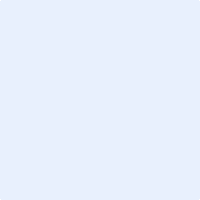 